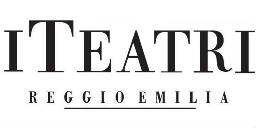 Open Call – BROS
Concezione e regia Romeo Castellucci
musica Scott Gibbonsdramaturg Piersandra Di Matteo Motti, Claudia Castellucci
Presentazione candidatura figuranteDA ALLEGARE:1 FOTOGRAFIA A FIGURA INTERA1 FOTOGRAFIA IN PRIMO PIANOFILE COMPILATO DELLE MISURE SARTORIALI NomeCognomeData di nascitaE-MailTelefonoAltezza (cm)Peso (kg)